

THE VOLKSWAGEN FOOTY FIT CHALLENGE FRAMEWORK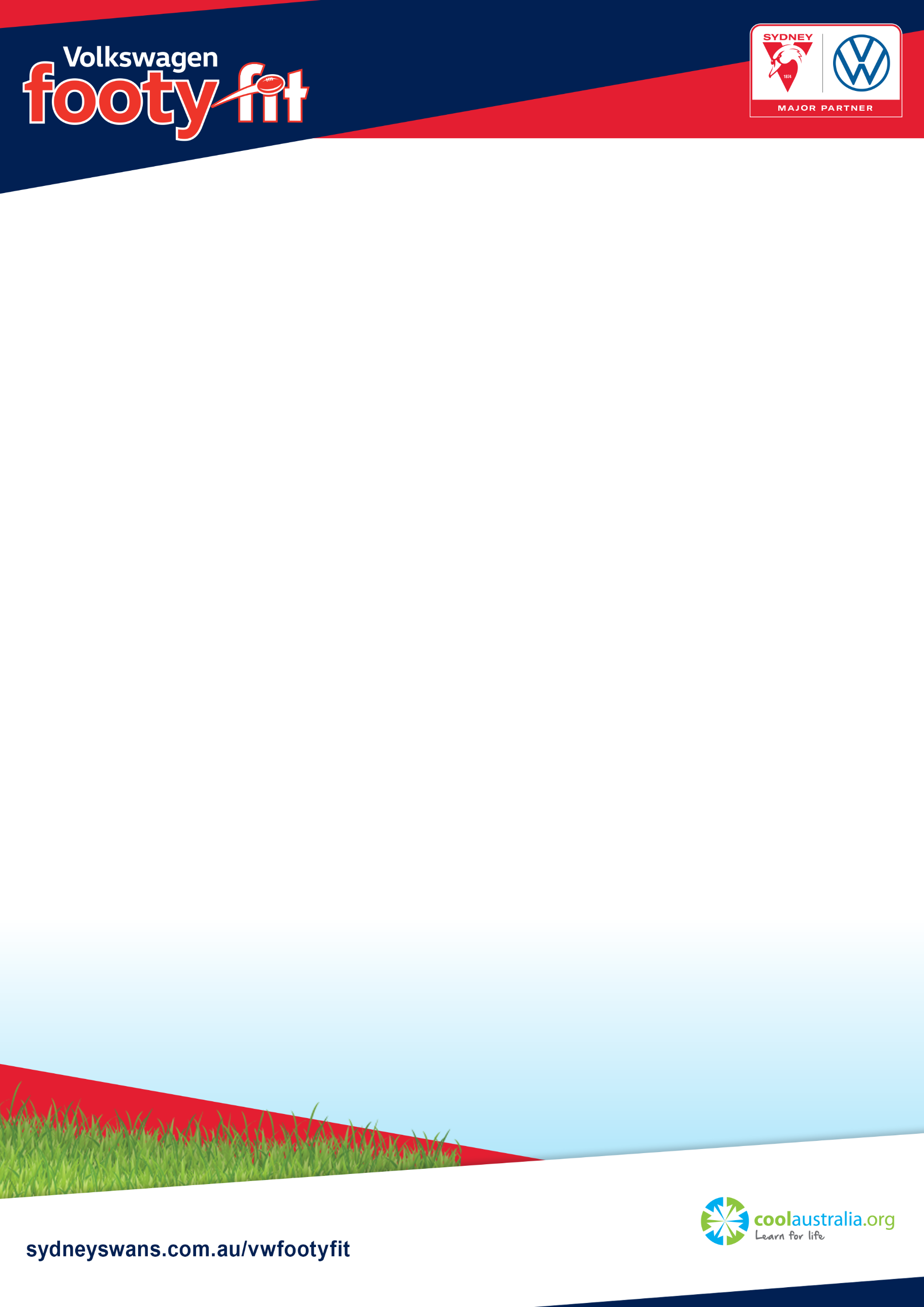 The Volkswagen Footy Fit Challenge is a gamified curriculum package that aligns with the Volkswagen Footy Fit in-schools program. It provides students with an opportunity to learn about multiple areas of health and fitness. The framework is as follows:Students will design their own Avatar that they will ‘train’ (by earning tokens) with the aim of being drafted for their class’s Volkswagen Footy Fit Team. The Stadium Scoreboard allows students to keep track of their Avatar’s training progress. It has four sections: Healthy Habits Healthy Mindset Body Knowledge Physical Skills These four sections encourage students to explore the holistic nature of health and wellbeing. Tokens are earned by completing activities and challenges throughout the Volkswagen Footy Fit Challenge lessons. They can opt to complete additional activities to boost their tokens using the Volkswagen Footy Fit Game Plan. Sticking their earned tokens on the Stadium Scoreboard, students can easily keep an eye on, and plan, their progress.The token types that can be earned are:A maximum of 10 tokens can be assigned to each of the four sections of the Stadium Scoreboard (including Sponsorship tokens) and a maximum of 40 total tokens can be added to the Stadium Scoreboard.Optional: Tokens can be removed if students are found to be cheating or otherwise undermining the Volkswagen Footy Fit principles.At the end of the Volkswagen Footy Fit Challenge unit, students can receive Certificates and Awards along with being assigned a Team Role in the class’s Volkswagen Footy Fit Team. Note: You can assign more than one student to each role on the Volkswagen Footy Fit Team Roles chart, or you could award the specialist roles to the student with the highest number of qualifying tokens.Use this system to help you award Certificates and Roles:* You could instead negotiate individual targets for students who have special needs and allow all students to be awarded Fan Club Membership regardless of tokens earned or allow all students to be awarded a Certificate of Completion. You could also choose to add or remove some activities from your in-class program and change the minimum requirements to suit your students.** You could instead allow all students who receive a Certificate of Completion, but don’t qualify for the more challenging roles, to be awarded Player status.*** Students must also qualify for a Certificate of Completion to be awarded this role.Token TypeUsageMaximum allowed per studentHealthy Habits tokensTo go only in the Healthy Habits section on the Stadium Scoreboard10Healthy Mindset tokensTo go only in the Healthy Mindset section on the Stadium Scoreboard10Body Knowledge tokensTo go only in the Body Knowledge section on the Stadium Scoreboard10Physical Skills tokensTo go only in the Physical Skills section on the Stadium Scoreboard10Sponsorship tokensCan be used in any section on the Stadium Scoreboard (like a wildcard). They are earned by winning games or competitions dotted throughout the lessons.3Award/team roleMinimum tokens required for Years 3 & 4 studentsMinimum tokens required for Years 5 & 6 studentsCertificate of Participation15 overall*20 overall*Certificate of Completion20 overall*25 with five in each of the four sections of the Stadium Scoreboard*Volkswagen Footy Fit Class Team Fan Club Member15 overall*20 overall*Class Team Player***8 Physical Skills tokens**10 Physical Skills tokens**Dietician Role***8 Healthy Habits tokens10 Healthy Habits tokensPsychologist Role***8 Healthy Mindset tokens10 Healthy Mindset tokensPhysiotherapist Role***8 Body Knowledge tokens10 Body Knowledge tokensTeam Captain Role28 tokens overall including 
8 Physical Skills tokens32 tokens overall including 
10 Physical Skills tokens Coach Role32 tokens overall including 
8 Physical Skills tokens35 tokens overall including 
10 Physical Skills tokensVolkswagen Footy Fit Rising Star Award40 - the complete set (can include Sponsorship tokens)40 - the complete set (can include Sponsorship tokens)